          (Sorumlu Öğretim Elemanı)Öğrencinin,İşletmenin,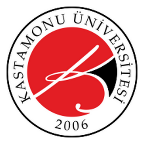 KASTAMONU ÜNİVERSİTESİMÜHENDİSLİK VE MİMARLIK FAKÜLTESİİŞLETMEDE MESLEKİ EĞİTİM DEĞERLENDİRME FORMUAdı SoyadıNumarasıBölümüUygulamalı Eğitim Türü  (  ) İşletmede Mesleki EğitimT.C. Kimlik NoAdıAdresiTelefonuİşletme Yetkilisi Eğitici PersonelUygulamalı EğitimBaşlama tarihi..…./….../20….Bitiş tarihiBitiş tarihi….../….../20….Bölüm Uygulamalı Eğitimler KomisyonuÖğrenciyi Değerlendirme KriterleriNOTU Her soru 10 puan üzerinden değerlendirilir. Bölüm Uygulamalı Eğitimler KomisyonuÖğrenciyi Değerlendirme KriterleriSorumlu Öğretim Elemanı1Çalışma saatlerine uyumu2İşyerine ve işe aidiyet duygusu3İşyeri ve iş disiplinine uyumu4Ekip çalışmasına yatkınlığı 5“Uygulamalı Eğitim” sürecindeki öğretimin performansa katkısı6Mesleği ile ilgili sorumlulukları yerine getirme7Teorik bilgiyi pratiğe dönüştürme8Yaptığı işin farkındalığı9İletişim becerisi10Zamanı etkin kullanmaToplam ders başarı notu▪ Form dönem sonunda öğrenci dosyası ile birlikte Bölüm Uygulamalı Eğitimler Komisyonuna teslim edilmelidir.▪ Form dönem sonunda öğrenci dosyası ile birlikte Bölüm Uygulamalı Eğitimler Komisyonuna teslim edilmelidir.Görüş ve Öneriler:Görüş ve Öneriler:Görüş ve Öneriler: